Report di riferimentoIntroduzioneRinnovamento di un modello collaudatoL'apparecchio di aerazione integrale LWZ della prima generazione viene sostituito da un modello ulteriormente sviluppato.Sostituzione del vecchio multitalento con una nuova versioneL’innovativo apparecchio di aerazione integrale combina quattro funzioni di tecnologia degli impianti domestici. Sono integrati in un unico apparecchio riscaldamento, aerazione, produzione di acqua calda e perfino raffreddamento. La prima generazione di questa soluzione compatta 4 in 1 cominciava ad invecchiare. Perciò, dopo 15 anni, a Walenstadt lo LWZ è stato sostituito dal modello successivo, tecnicamente migliorato.Combinazione eccellenteL'impianto di riscaldamento, il serbatoio dell'acqua calda e anche l'impianto di aerazione, che raramente assumono valore estetico nell’edificio, sono collocati nei locali di servizio. Praticamente tutto ciò che serve per il comfort abitativo è integrato in un unico apparecchio. Il sistema integrale LWZ è un'interessante soluzione 4 in 1 che riunisce riscaldamento, aerazione, raffreddamento e produzione di acqua calda. La struttura compatta e il design uniforme consentono di inserire ottimamente questa apparecchiatura domestica in quasi tutti gli ambienti. «La combinazione di riscaldamento e aerazione è la soluzione ideale», dichiara Christian Beeler di Beeler AG. «Infatti grazie a tecnologie intelligenti con recupero del calore si può risparmiare fino al 20% dei costi di riscaldamento.»Apparecchio integrale di aerazione LWZ 8 CSE PremiumLa pompa di calore integrata riceve dall’aria esterna l’energia per creare una temperatura ambiente piacevole. Grazie alla tecnologia Inverter con regolazione della potenza viene prodotta la quantità di calore esattamente necessaria al momento. È possibile così raggiungere valori di rendimento molto elevati anche a basse temperature. Oltre alla generazione del calore, anche le altre funzioni sono svolte in modo efficiente. Con la moderna gestione dell’aerazione questo multitalento garantisce che l’aria fresca fluisca negli spazi abitativi, mantenendo tuttavia il calore in casa. «Un ulteriore vantaggio è che l’energia ricavata mediante la pompa di calore non viene utilizzata solo per riscaldare, bensì anche per produrre acqua calda», spiega Fabio Russo, consulente tecnico di vendita di STIEBEL ELTRON. L’eccellente isolamento del serbatoio dell'acqua calda esclude la perdita di energia.Un altro vantaggio importante è la semplice inversione del circuito di raffreddamento, che crea un'atmosfera abitativa fresca d’estate con il raffreddamento attivo. Con gli accessori idonei (ISG plus) lo LWZ 8 CSE Premium può funzionare con la corrente elettrica fotovoltaica autoprodotta. Inoltre i modelli LWZ sono tra gli apparecchi più silenziosi grazie all'eccellente isolamento acustico. Insomma, l’apparecchio soddisfa tutti i desideri di comfort occupando un solo metro quadrato. Il sistema integrale dispone quindi di tutto ciò che una casa necessita, assicurando inoltre un’atmosfera piacevole e sana.Il progetto: [sezione informazioni]La casa unifamiliare si trova a Walenstadt con una magnifica vista sul bellissimo lago omonimo. Fu costruita nel 2007 e il committente scelse consapevolmente l'innovativo sistema integrale, lanciato sul mercato nel 1999 e molto apprezzato nell'edilizia residenziale per la sua struttura compatta.L'apparecchio, ormai invecchiato, è stato sostituito da un nuovo LWZ. «Eravamo molto soddisfatti del vecchio LWZ. Perciò abbiamo deciso con facilità di sostituirlo con un nuovo modello della stessa serie», conferma il proprietario Jürg Bärtsch. La serie LWZ è stata continuamente sviluppata. La pompa di calore aria-acqua integrata, con tecnologia Inverter, è estremamente efficiente dal punto di vista energetico. I moduli fotovoltaici installati alimentano l'apparecchio con elettricità autoprodotta e i moduli solari supportano la generazione del calore. Questo migliora notevolmente l'efficienza energetica. «Siamo soprattutto positivamente sorpresi dalla silenziosità del nuovo apparecchio», dice meravigliato Bärtsch. «Nessun rumore di aerazione, nessun rumore pulsante proveniente dal riscaldamento a pavimento, niente di niente. Siamo estremamente soddisfatti della nostra scelta.»Panoramica dei vantaggi dei sistemi integrali LWZ [sezione informazioni]Aerazione automatica con recupero del calore fino al 90%Riscaldamento mediante un sistema con pompa di calore ad alta efficienza integratoProduzione dell’acqua calda con serbatoio da 235 l integratoFunzione di raffreddamento opzionale a elevata efficienza energeticaUlteriori dettagli sull’apparecchio integrale e di aerazione LWZ 8 CSE Premium in:https://www.stiebel-eltron.ch/it/pagina-iniziale/prodotti-e-soluzioni/energie_rinnovabili/ventilazione/sistemi-integrali.htmlDichiarazioni«Siamo sempre stati molto soddisfatti. Perciò abbiamo deciso con facilità di sostituire l’apparecchio con un nuovo modello della stessa serie migliorato.»Jürg Bärtsch, proprietario«L'integrazione delle quattro funzioni in un unico apparecchio compatto è un chiaro vantaggio.»Fabio Russo, consulente tecnico di vendita di STIEBEL ELTRON«Grazie a tecnologie intelligenti con recupero del calore si può risparmiare fino al 20% dei costi di riscaldamento.»Christian Beeler, Beeler Haustechnik AGBreve panoramica dell’impianto di riferimentoImmobileCasa unifamiliare (4,5 camere)Superficie abitativa riscaldata ca. 180 m2Sostituzione di un LWZ installato da 15 anniLWZ 8 CSE PremiumModuli solari preesistentiLocalità8880 WalenstadtApparecchi installatiSistema integrale e di aerazione LWZ 8 CSE PremiumRealizzazioneBeeler Haustechnik AG, 8890 Flums; www.beeler-ag.chDidascalie: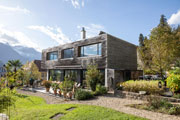 Foto 1: Nell’immobile di Walenstadt il collaudato LWZ è stato sostituito da un modello successivo dopo 15 anni.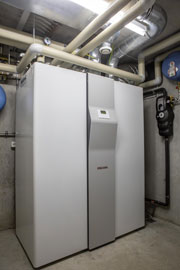 Foto 2: Apparecchio integrale e di aerazione compatto LWZ 8 CSE Premium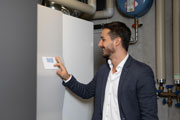 Foto 3: Soluzione collaudata 4 in 1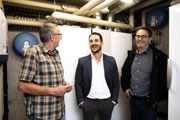 Foto 4: Il sistema integrale LWZ combina riscaldamento, aerazione, raffreddamento e produzione dell'acqua calda.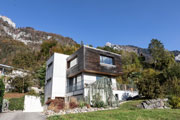 Foto 5: La casa unifamiliare si trova a Walenstadt con una magnifica vista sul bellissimo lago omonimoRiferimentoSTIEBEL ELTRONData29 settembre 2023Telefono056 464 05 00e-mailpresse@stiebel-eltron.ch